РЕШЕНИЕРассмотрев проект решения Городской Думы Петропавловск-Камчатского городского округа о внесении изменения в решение Городской Думы Петропавловск-Камчатского городского округа от 04.10.2017 № 5-р 
«Об утверждении состава постоянных комитетов и комиссий Городской Думы Петропавловск-Камчатского городского округа», внесенный председателем Городской Думы Петропавловск-Камчатского городского округа
Монаховой Г.В., в соответствии со статьями 8 и 60 Решения Городской Думы Петропавловск-Камчатского городского округа от 13.07.2018 № 82-нд
«О Регламенте Городской Думы Петропавловск-Камчатского городского округа» Городская Дума Петропавловск-Камчатского городского округаРЕШИЛА:1. Внести в решение Городской Думы Петропавловск-Камчатского городского округа от 04.10.2017 № 5-р «Об утверждении состава
постоянных комитетов и комиссий Городской Думы Петропавловск-Камчатского городского округа» изменение, изложив подпункт 4 пункта 1 в следующей редакции:«4) Комитет Городской Думы по собственности, земельным отношениям, предпринимательству и инвестициям: председатель Комитета:2. Настоящее решение вступает в силу со дня его подписания.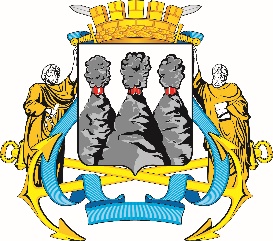 ГОРОДСКАЯ ДУМАПЕТРОПАВЛОВСК-КАМЧАТСКОГО ГОРОДСКОГО ОКРУГАот 19.02.2020 № 618-р27-я сессияг.Петропавловск-КамчатскийО внесении изменения в решение Городской Думы Петропавловск-Камчатского городского округа от 04.10.2017 № 5-р «Об утверждении состава постоянных комитетов и комиссий Городской Думы Петропавловск-Камчатского городского округа»Сайдачаков П.В.-депутат Городской Думы по избирательному округу № 2;заместители председателя Комитета:заместители председателя Комитета:заместители председателя Комитета:Лосев К.Е.-депутат Городской Думы по единому муниципальному избирательному округу;Шунькин Д.В.-депутат Городской Думы по единому муниципальному избирательному округу;члены Комитета:члены Комитета:члены Комитета:Богданова Е.В.-депутат Городской Думы по единому муниципальному избирательному округу;Ванюшкин С.А.-депутат Городской Думы по единому муниципальному избирательному округу;Воронов Д.М.-депутат Городской Думы по избирательному округу № 6;Гусейнов Р.В. оглы-депутат Городской Думы по единому муниципальному избирательному округу;Колядка В.В.-депутат Городской Думы по единому муниципальному избирательному округу;Кондратенко Г.В.-депутат Городской Думы по единому муниципальному избирательному округу;Кронов А.А.-депутат Городской Думы по избирательному округу № 3;Лиманов С.А.-депутат Городской Думы по единому муниципальному избирательному округу;Наумов А.Б.-депутат Городской Думы по единому муниципальному избирательному округу;Оськин С.В.-депутат Городской Думы по избирательному округу № 7;Панов А.Г.-депутат Городской Думы по избирательному округу № 4;Прудкий Д.А.-депутат Городской Думы по избирательному округу № 4;Сароян С.А.-депутат Городской Думы по избирательному округу № 7;Слыщенко К.К.-депутат Городской Думы по единому муниципальному избирательному округу;Терехов А.М.	-депутат Городской Думы по избирательному округу № 8;Цыганков Ю.А.-депутат Городской Думы по избирательному округу № 5;».Председатель Городской Думы Петропавловск-Камчатского городского округаГ.В. Монахова